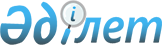 О внесении дополнения в приказ Министерства финансов Республики Казахстан от 17 ноября 2000 года N 487
					
			Утративший силу
			
			
		
					Приказ Министра финансов Республики Казахстан от 14 мая 2001 года N 248. Зарегистрирован в Министерстве юстиции Республики Казахстан 22 июня 2001 года за N 1551. Утратил силу приказом Министра финансов Республики Казахстан от 15 апреля 2008 года N 179.




Извлечение из приказа






Министра финансов РК






от 15.04.2008 N 179





      "В соответствии с пунктом 1 


 статьи 27 


 Закона "О нормативных правовых актах" ПРИКАЗЫВАЮ:






      1. Признать утратившими силу некоторые нормативные правовые акты Республики Казахстан согласно приложению к настоящему приказу.






      2. Департаменту методологии управления государственными активами Министерства финансов Республики Казахстан (Айтжанова Ж.Н.) в недельный срок сообщить Министерству юстиции Республики Казахстан и в официальные печатные издания о признании утратившими силу некоторых нормативных правовых актов Республики Казахстан.






      3. Настоящий приказ вступает в силу со дня подписания.





      Министр                                    Б. Жамишев





Приложение           






к приказу Министра финансов 






Республики Казахстан    






от 15 апреля 2008 года N 179





Перечень утративших силу некоторых нормативных






правовых актов Республики Казахстан





      1.  ........ .






      2.  ........ .






      3.  ........ .






      4.  ........ .






      5.  ........ .






      6.  ........ .






      7.  ........ .






      8.  ........ .






      9.  ........ .






      10. ........ .






      11. ........ .






      12. ........ .






      13. ........ .






      14. ........ .






      15. ........ .






      16. Приказ Министра финансов Республики Казахстан от 14 мая 2001 года N 248 "О внесении дополнения в приказ Министерства финансов Республики Казахстан от 17 ноября 2000 года N 487" (зарегистрирован в Реестре государственной регистрации нормативных правовых актов за N 1551).






      17. ........ .






      18. ........ .






      19. ........ .






      20. ........ .






      21. ........ .






      22. ........ .






      23. ........ .






      24. ........ .






      25. ........ .






      26. ........ .






      27. ........ .






      28. ........ ."





__________________________________________________________________________






      Приказываю: 



      1. Внести в приказ Министерства финансов Республики Казахстан от 17 ноября 2000 года N 487 
 V001332_ 
 "Об утверждении структуры специфики экономической классификации расходов бюджета" следующее дополнение: 



      в структуре специфики экономической классификации расходов бюджета 

Республики Казахстан, утвержденной указанным приказом:

     пункт 7 графы "Перечень расходов" специфики 159 дополнить словами 

", другие денежные выплаты физическим лицам поощрительного характера, за 

исключением денежных выплат работникам за труд".

     2. Настоящий приказ вступает в силу со дня его государственной 

регистрации в Министерстве юстиции Республики Казахстан.

     И.о. Министра                              

(Специалисты: Склярова И.В.,

              Умбетова А.М.) 

					© 2012. РГП на ПХВ «Институт законодательства и правовой информации Республики Казахстан» Министерства юстиции Республики Казахстан
				